Motto:Děti nechtějí být tiše, ale chtějí povídat.Nechtějí sedět, ale být aktivní.Nechtějí monology, ale dialogy.Nechtějí být chváleny, ale chtějí uznání.Nechtějí pracovat rukama nebo hlavou, ale chtějí pracovat rukama i hlavou.Chtějí, aby byly chápany a ne souzeny.Nechtějí být nevytížené ani přetížené, ale každé dítě se chce učit dle svých schopností.Christel  ManskeSpolečnostNaše společnost se v posledních letech razantně změnila. Rozklad tradiční struktury rodiny, vysoké nároky, očekávání a orientace na výkon vyžadují rozdílný způsob plánování života rodin. Následky těchto změn se stále výrazněji projevují také ve všedních dnech mateřské školy. Na základě intenzivního hodnocení životních situací a zdravotních možností dětí, taktéž hodnocení vlastní pedagogické práce a pomocí konceptu otevřené práce v mateřské škole se pokusím dětem vytvořit možnosti a prostory, které umožní především kreativní hru. Každý z nás má výsadní právo „být člověkem“ dle vlastních možností, znalostí, dovedností a životních postojů, jejichž základem je také mateřská škola.Dnes je jiné být dítětem. Vzpomeňme si na naše vlastní dětství. V sousedství bylo většinou hodně dětí, které se denně stýkaly ve skupinách různých věkových kategorií. Naše hra probíhala převážně v přírodě, kde nebyli žádní dospělí, kteří by se bez ptaní míchali do naší hry a nabádali nás k opatrnosti a klidu. Konflikty se musely vyřídit ve skupině. Ulice, louky, potoky a les, to byla místa, která lákala k dobrodružství. Tam se nacvičovaly způsoby sociálního chování, uzavíraly se dohody, vymýšlely se hry a starší děti je předávaly mladším. Hráli jsme si všude tam, kam se dalo dojít pěšky nebo dojet na kole. Mezitím se mnohé změnilo. V dnešní době je pro mnoho dětí z rodin s jedním či dvěma dětmi uzavřena možnost vyrůstat ve větších skupinách s dětmi různých věkových kategorií. Také ulice a zahrady dnes už nejsou tím, čím byly před 20 lety, tedy místem na hraní, pro živý pohyb, řádění a objevování. Ulice jsou nebezpečné, většinou plné aut. Zahrady jsou přehledně upravené, často sterilní, pozemky těsně zastavěny. Děti částečně přišly o místa na hraní.Filosofie mateřské školy – lidskost, solidarita a upřímnostNaučit se k sobě chovat se vstřícností a empatií, v případě potřeby být ochotný pomoci. Mít zájem nabývat nové vědomosti, základní životní zkušenosti získávat v přirozeném prostředí vrstevníků. Respektovat individuální potřeby a zájmy a umožnit jejich rozvoj. Chceme v dětech podporovat tvořivost, představivost, fantazii a schopnost esteticky vyjádřit své prožitky.Charakteristika mateřské školyMateřská škola je umístěna v klidné části městského obvodu Ostrava – Poruba, obklopená zelení, s velmi dobrou dostupností MHD. Nedaleko se nachází porubský les, kam děti chodí pozorovat rostliny i zvířata. Jedná se o tři dvoupodlažní budovy s devíti třídami. A jednou třídou speciální logopedickou dle par. 16 ŠZ. Mateřská škola pracuje podle programu „ZAČÍT SPOLU“. Alternativní program nabízí mnoho nových možností. Tento mezinárodní program, kombinuje bohaté evropské tradice ve výchově malých dětí s teoretickými i praktickými postupy. Program „Začít spolu“ buduje základy pro postoje, znalosti a dovednosti životně důležité pro člověka, který se bude vyrovnávat s nároky a problémy současnosti i budoucnosti, připravuje děti na to, aby se v budoucnu aktivně zajímaly o učení, uměly se samy aktivně a efektivně učit, učení je bavilo a nebylo pro ně spojeno s nadměrným stresem. Program vyžaduje rozčlenit prostor na části, ve kterých jsou centra aktivit. Naší snahou je, aby v nich děti nacházely dostatek inspirací, nápadů, pomůcek a materiálů pro svůj rozvoj. Usilujeme o to, aby se tak tato centra aktivit stala dílnami, v nichž se dítě samo učí formou hry a práce s různými materiály. Snažíme se udržovat pestrost činností vybavením školní zahrady, didaktickými pomůckami a výukovými programy, které oživí a zefektivní přípravu předškoláků pro vstup do základní školy a také rozvine dětskou tvořivost. Jsou využívány SMART Board tabule s výukovými programy zaměřenými na nácvik smyslové a prostorové orientace, rozlišování tvarů, barev a nácvik globálního čtení. Děti se vzdělávají zábavnou a aktivní formou. V centrech aktivit jsou připraveny různé materiály, které děti mohou tvořivým způsobem využívat. Materiál je vybírán tak, aby v dětech vzbuzoval zvídavost a aby je lákal k použití. Děti se učí tím, že si hrají a pracují. V centrech pracují v malých skupinkách, což jim dává možnost přirozeně komunikovat, řešit problémy, rozhodovat se, procvičovat si vyjadřovací schopnosti. Učí se chápat a akceptovat rozdíly mezi lidmi. Jsou tak vedeny k samostatnosti i ke spolupráci. Učení se tak pro malé děti stává hrou a hra naopak učením.      Cílem předškolního vzdělávání mateřské školy je v souladu se školským zákonem podporovat rozvoj osobnosti dítěte předškolního věku, podílet se na jeho zdravém citovém, rozumovém a tělesném rozvoji a na osvojení základních pravidel chování, základních životních hodnot a mezilidských vztahů. Našim cílem je dovést dítě na konci jeho předškolního období k tomu, aby v rozsahu svých možností získalo přiměřenou fyzickou, psychickou i sociální samostatnost. Snažíme se je vybavit takovým souborem klíčových kompetencí (na úrovni, která je pro ně dosažitelná), aby byly připravené, bez větších obtíží, vstoupit do dalšího stupně vzdělávání.       Mateřská škola na L. Podéště se ve své činnosti zaměřuje i na práci s dětmi s narušenou komunikační schopností – vývojová dysfázie, balbuties, opožděný vývoj řeči apod. Dále jsou zde integrovány děti s kombinovanými vadami, s poruchou autistického spektra, ADHD a mentálním postižením. Zajišťuje dětem komplexní péči ve spolupráci s klinickým logopedem, speciálním pedagogem s SPC a dalšími odbornými lékaři. Kapacita speciální logopedické třídy je 14 děti. Ve třídě, kde jsou integrovány děti s podpůrným opatřením (ADHD, mentálním postižením či kombinovanými vadami) je zařazen asistent pedagoga, který se může těmto dětem individuálně věnovat. Individuální logopedická terapii, se provádí denně, v době, kdy jsou na třídě současně dvě učitelky. Logopedická péče je věnována dětem i formou krátkých společných logopedických cvičení v průběhu celého dne. Od rodičů je požadováno aktivní zapojení při plnění úkolů zadaných v logopedických sešitech i v domácím prostředí. 1x měsíčně dochází do mateřské školy klinický logoped Mgr. Dagmar Dedrle Vavrošová, který provádí s dětmi logopedickou intervenci, konzultuje s pedagogickými pracovníky momentální stav a výsledky logopedické péče. Logoped zabezpečuje odbornou činnost v prevenci, diagnostice a komplexní logopedické intervenci u dětí s narušenou komunikační schopností, která souvisí s konkrétním druhem zdravotního postižení. Rovněž provádí konzultační a poradenskou činnost pro rodičovskou veřejnost.         Logopedická péče je poskytována i dětem na MŠ O. Synka, kde děti s menšími logopedickými vadami navštěvují Jazykový kroužek, který opět navštěvuje 1x měsíčně klinický logoped Mgr. Dagmar Dedrle Vavrošová.        Naše školička muže dětem nabídnout pohybové aktivity ve vlastních bohatě zařízených tělocvičnách i s horolezeckou stěnou, kterou využíváme za nepříznivého počasí. Všechny naše děti mohou navštěvovat infrasaunu, která se nachází v objektu MŠ O. Jeremiáše.Hlavní cíle výchovně vzdělávacího působení:Vedení dětí k samostatnosti a zodpovědnosti - „Nesu zodpovědnost za svá rozhodnutí“.Rozvíjet tvořivost, představivost, fantazii, schopnost vyjádřit své prožitky. Být tvořivý, ale zároveň respektovat pravidla.Vedení ke schopnosti kriticky myslet, rozpoznávat problémy a umět je řešit.Vedení dětí k dovednosti komunikovat a spolupracovat.Vytváření zdravých životních návyků a postojů.Podporování aktivního zájmu dětí o poznávání a objevování, nebát se, překonávat překážky.Předvést a využít všechno, co umí, dokážou a zvládnou.Konkrétní vize výchovně vzdělávacího působení:Rozvoj polytechnické výchovy     Seznámit děti s polytechnickou výchovou, která rozvíjí znalosti o technickém prostředí a pomáhá u dětí vytvářet a fixovat správné pracovní návyky. Posiluje zájem o technické obory a podporuje touhu tvořit. Patří sem i používání jednoduchých nástrojů, netradičních materiálů a techniky jejich zpracování. Do vzdělávací činnosti zařadíme větší množství tvoření s konstruktivními nebo magnetickými stavebnicemi. Pomocí financí jsme vytvoříme dílnu pro děti, kde se ponořit do tajů nejen polytechniky, ale i IT techniky, a to i za účasti tatínků. Postaví si ptačí budku. Pomocí stavebnice Pony a své fantazie a zručnosti se šroubovákem určitě vzniknou krásná auta, motorky, traktory. Programování Blue – Bota, zadávání úkolů a směru jízdy. Děti si vyzkouší, jak vše doopravdy funguje. K tomu nám dopomohou nové tablety. Pomocí interaktivní tabule děti získají orientaci v různých oborech lidských činnosti, formách fyzické a duševní práci.  Dále se budeme snažit dětem zprostředkovat nové vědomosti pomoci ukázek, prožitkového učení a pokusů nebo využitím interaktivní tabule. Myslíme si, že polytechnická výchova má pro náš kraj velký význam. Projekty „TÁTO, UKAŽ MI TO“, „MALÝ STAVITEL“Hlavní cíle technického vzdělávání dětí v MŠ:Rozvoj myšlenkového potenciálu dětí (myšlenkové aktivity), komunikačních dovedností, týmové spolupráce a také formování osobnosti dítěte.Objasnění postavení techniky v životě lidstva (vysvětlení vztahu mezi technikou a společností).Studování vlivu techniky na společnost a přírodu (pochopení vlivu techniky na životní prostředí a na člověka – založení koutku živé přírody na třídách a na školní zahradě – záhony s bylinkamiRozvíjení poznatků o technice (osvojit si používání základních nástrojů, nářadí a pomůcek a poznávání různých druhů materiálů – papír, přírodniny, textil, technický materiál – založení polytechnických koutků na třídách). Dílny s tatínky, výroby budky nebo krmítka pro ptactvo.Rozvíjení dovednosti řešení problémů (rozvíjení tvořivého myšlení a učení se spolupráci).Rozvíjení schopnosti hodnocení a sebehodnocení (vytváření kladného vztahu k technice a k práci a rozvíjení technických zájmů dětí).Návštěva muzea „Malý svět techniky“ dolní Vítkovice.Setkání s odborníkem Šablony II. „Malá technická univerzita“.Návštěva planetária + dílny.Projekty: „Táto, ukaž mi to!“, „Malý stavitel“.Nový prvek na školní zahradu – STAVENIŠTĚ ŠARLOTA.Zakoupení dvou mobilních interaktivních tabulí + tablety, Blue – Boty.Práce s programy na interaktivní tabuli Kamínky.Práce s Blue – Boty a tabletyEnvironmentální výchova – ochrana přírodyHlavním záměrem tohoto projektu je upevňovat v dětech povědomí o ochraně přírody a zásady environmentálního chování. Zároveň umožní projekt dětem lépe poznat místo, ve kterém žijí.  Činnostní charakteristika: v tématech o přírodě, zvířatech a rostlinách stavět dětem do popředí to, co je pro ně důvěrně známé – naši obec. Navštěvovat besedy o přírodě (Stanice mladých přírodovědců). Zapojovat se do výtvarných soutěží s environmentální tématikou, soutěží ve sběru starého papíru, úklidu školní zahrady, krmení ptáků v zimním období a péče o čistotu. Environmentální výchova je součástí ŠVP a je začleněna do ročního plánu. Každodenní setkávání s prvky přírody prostřednictvím pobytu venku, ale také pěstování rostlin bylinek na zahradě školy. Projekt: „MOTÝLÍ LOUKA“Hlavní cíle environmentální výchovy dětí v MŠ:Učit děti vnímat sami sebe v sounáležitosti s přírodou.Rozvíjet v dětech poznání, že některé aktivity člověka mohou přírodu nevratně poškodit. Vést děti k zodpovědnosti za vlastní chování v přírodě a k poznání, že životní prostředí může mít vliv na naše zdraví.Pěstovat zásady správného environmentálního chování. Umět rozlišovat, na co dítě stačí a co zvládne. Posilovat přirozené poznávací city. Pozorovat změny v přírodě a jejich koloběh.Vytvoření zahrádky s bylinkami, pozorovací lavičkyPozorování života motýlůNávštěva ZOO, program pro předškoláky, výukové centrumDen Země – návštěva akce na Hlavní třídě v PoruběÚklid školní zahrady s programem a hledání pokladu, s rodičiVytvoření malé zahrádky na školní zahraděNávštěva Stanice Mladých přírodovědcůPapírový týden, sběr papíruVýlet do přírody – Jarošův statekVýlet – arboretum Nový DvůrVýlet Beskydy Bílá stezka Skřítků, návštěva oboryPředčtenářské dovednostiPředškolní věk je významný pro budování předčtenářských dovedností, rozvíjení slovní zásoby, rozvoj postojů a kritického myšlení. A to zvláště se zřetelem na děti, které tyto dovednosti nerozvíjí, přicházejí z jazykově a čtenářsky nepodnětného prostředí, mají nedostatečnou slovní zásobu, nemají doma knihy, a mnohdy žádný čtenářský vzor (někoho, kdo by četl jim nebo četl sám). Čtení je psaná řeč. Řeč je spolu s myšlením vývojově nejmladší a nejvyšší kognitivní schopností člověka. Vše, co se ve vývoji dítěte děje v jiných oblastech, podporuje a současně ovlivňuje rozvoj řeči. Řeč a myšlení jsou výsledkem prolínání jednotlivých funkcí, schopností a dovedností. Naopak ani v dílčích oblastech se neobejdeme bez řeči (porozumění a pojmenování). Na komunikační schopnosti jsou kladeny vysoké nároky ve škole i v životě samém. Rozvoj řečových schopností a komunikace je základem pro čtenářskou dovednost. Projekt „Čteme s Povídálkem.“Hlavní cíle předčtenářské dovednosti dětí v MŠ:Rozvoj řečových schopností a jazykových dovedností receptivních (vnímání, naslouchání, porozumění) i produktivních (výslovnosti, vytváření pojmů, mluvního projevu, vyjadřování).Rozvoj komunikačních dovedností (verbálních i neverbálních) a kultivovaného projevu.Osvojení si některých poznatků a dovedností, které předcházejí čtení a psaní. Rozvoj zájmu o psanou podobu jazyka i další formy sdělení verbální i neverbální, výtvarné, hudební, pohybové, dramatické.Hlavním cílem je, aby si rodiče uvědomili důležitost pravidelného čtení pro emocionální vývoj dítěte a pro formování návyku číst i v dospělosti.Trénink jazykových schopností podle D. B. Elkonina u předškolních dětí a dětí s odloženou školní docházkouPravidelné každodenní čtení dětem, alespoň 20 minut před odpoledním odpočinkemVolný přístup dětí k dětským knihámSkládání z písmenSledování zleva doprava v řádkuNávštěva prarodičů v MŠ – četba knihy – propojení generacíSpolupráce s rodiči – rodiče čtou dětem před odpoledním odpočinkemDonesení oblíbených knih do mateřské školyVytvoření výstavky předčtených knihNávštěva Městské knihovny s programem pro dětiProgram ilustrátora dětských knih Adolfa Dudka „Malované odpoledne“Seznamování s různými typy tiskovin – atlasy, encyklopedie, leporela, časopisy, noviny – význam těchto tiskovinVýroba vlastní knížkyNávštěva knihkupectví, exkurze do tiskárny PrintoDramatizace pohádek a příběhůHry s obrázky – co patří x nepatří do pohádekNávštěva loutkového divadla v OstravěProfil dítěte odcházejícího do základní školy:Být samostatný, umět se orientovat v nových situacích.Umět vést dialog, umět naslouchat, umět vyjádřit své potřeby a myšlenky.Dokázat prezentovat to, co umím a dovedu.Rozvíjet své dovednosti a zájmy, umět co nejlépe využít svůj čas.Být zodpovědný za svá rozhodnutí.Prostředky k dosažení cílůZ mateřské školy chceme vytvořit místo, které zajistí rovnováhu mezi svobodným rozvojem osobnosti každého dítěte a nezbytně žádoucí mírou omezování, které s sebou nese výchova ve formálně vytvořené sociální skupině. Při výchovném a vzdělávacím působení chceme stavět na spolupráci s rodinou a sociálně komunikativních strategiích. Základem by měla být didaktická činnost organizovaná převážně v menších skupinách, tvořivá a volná hra, předkládání problémových zadání.Pokusíme se vytvořit podmínky pro přirozený přechod od nezávazného dětství k systematickému vzdělávání v pozdějším věku. K plynulému přechodu bychom chtěli přispět vytvořením příležitostí hrát si, řešit různé úkoly a rozhodovat se a jednat samostatně. Učitelé budou vedeni tak, aby akceptovali především sebedůvěru, sebejistotu a zdravé sebevědomí každého jedince při plnění přiměřených úkolů. V přístupu pedagogů by se měla projevit důvěra k otevřeným možnostem a schopnosti vnitřního posilování jedincem samým.Chceme zajistit takový pedagogický přístup k dětem, kde péče, výchova a vzdělávání vytváří jeden celek. Kde je vyváženě zastoupeno spontánní a záměrné učení založené na aktivní účasti dítěte. Kde je didaktická činnost organizovaná převážně v menších skupinách s individuálním využitím rozmanitých her a činností a kde je dán prostor pro realizaci podnětů a uspokojení potřeb ze strany dětí.Pro naplnění cílů práce s dětmi chceme využívat v prvé řadě nové metody práce, především projektovou metodu, prožitkové, kooperativní a integrované učení, předkládání problémových úkolů, situační učení, metodu tvořivé improvizace reagovat na okamžitou situaci a tím poskytovat dítěti srozumitelnou, praktickou ukázku životních souvislostí. Za tímto účelem budeme vytvářet jednak záměrné modelové situace, ale zejména budeme vycházet ze situačně orientovaného plánování. Základní činností školy bude hra ve všech podobách, experimentování.Personální podmínkyVšichni zaměstnanci mateřské školy budou dbát na to, aby jednali a pracovali profesionálním způsobem v souladu se společenskými pravidly, pedagogickými a metodickými zásadami, aby byli pro děti vzorem, který chtějí napodobovat.Je vytvořena atmosféra vzájemné důvěry a tolerance, zaměstnanci mají dostatek prostoru uplatnit své nápady, jsou respektovány jejich názory, jsou motivováni k dalšímu zlepšování své práce.Paní učitelky jsou vedeny k týmové práci, sebevzdělávání v institucích nabízejících vzdělávání pro pedagogy, budou dále podporovány ve výběru vhodných seminářů v rámci DVPP, studiu odborné literatury. V minulém období byli pedagogové vzdělávaní v rámci projektu Šablony I. zaměřeny na specifikaci práce s dvouletými dětmi a na rozvoji čtenářské pregramotnosti. V Šablonách II. se vzdělávali v oblasti polytechnické a předmatematické výchovy.Vize dalšího rozvoje MŠ Vytvořit takovou mateřskou školu, která se stane místem společného radostného setkávání dětí a pedagogů, kde lze přirozenou cestou poznávat, co je vzájemná úcta, ohleduplnost a vstřícnost. Místem, na které mohou mít děti ty nejlepší vzpomínky a zážitky. Společně s pracovním kolektivem budeme hledat cesty k naplňování vytyčených cílů, realizovat svoji vizi mateřské školy, zvyšovat kvalitu a úroveň. Rozvíjet vzájemnou spolupráci se všemi zúčastněnými partnery podílejícími se na výchově a vzdělávání dětí, především s rodiči, kteří se aktivně podílejí na dění v MŠ. Rozvíjet pozitivní klima a kvalitní kulturu školy. Doplňovat rodinnou výchovu a v úzké vazbě na ni pomáhat zajistit dítěti dostatek vhodných podnětů k jeho aktivnímu rozvoji a učení. Vytvářet a nabízet pro děti vhodné vzdělávací prostředí, které bude vstřícné, podnětné, zajímavé a obsahově bohaté, kde se dítě bude cítit jistě, bezpečně, radostně a spokojeně, a které mu zajišťuje možnost projevovat se, bavit se a zaměstnávat se přirozeným dětským způsobem. Rozvíjet osobnost dítěte, podporovat jeho tělesný rozvoj a zdraví, jeho osobní spokojenost a pohodu, napomáhat mu v chápání okolního světa a motivovat je k dalšímu poznávání a učení, vlastnímu vzdělávacímu úsilí. Učit dítě žít ve společnosti ostatních a přibližovat mu normy a hodnoty uznávané naší společností. Maximálně podporovat individuální rozvojové možnosti dětí a umožnit tak každému dítěti dospět v době, kdy opustí mateřskou školu, k optimální úrovni osobního rozvoje a učení, která je pro dítě individuálně dosažitelná. Otevření dalšího prostoru pro rozvoj autonomie školy, uplatnění jejího potenciálu, dalšímu rozvoji tvůrčích schopností učitelů a pracovníků školy jejich přímou zainteresovaností, dalšímu rozvoji školy, výchovy a vzdělávání v souladu se strategií rozvoje vzdělávání v České republice.Dne 31. 08. 2020 v Ostravě							Alena Janíčková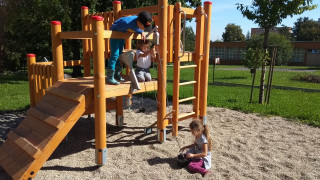 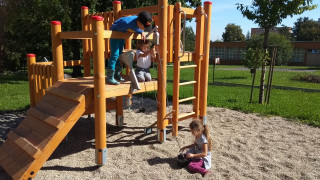 